PODSJETIMO SE ČEMU ŠTO SLUŽI…ZADATAK:- izrezati i upariti sliku predmeta sa slikom koja prikazuje njegovu funkciju;- vježbati radnje s navedenim predmetima u svakodnevnim situacijama ili odgovarati na pitanja: „Što radimo s (naziv predmeta)?“PRILOG: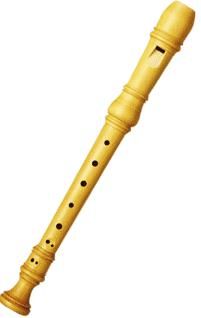 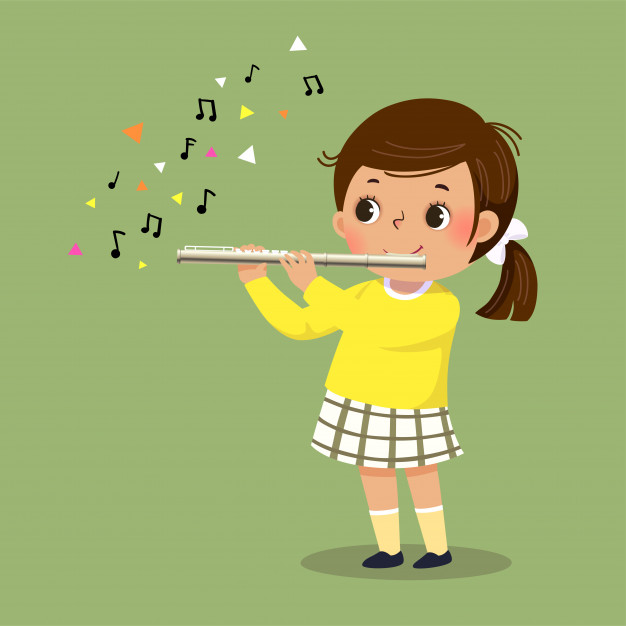                      FLAUTA                                                                   SVIRATI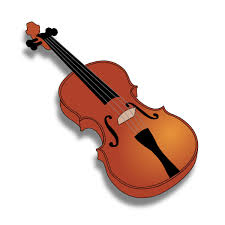 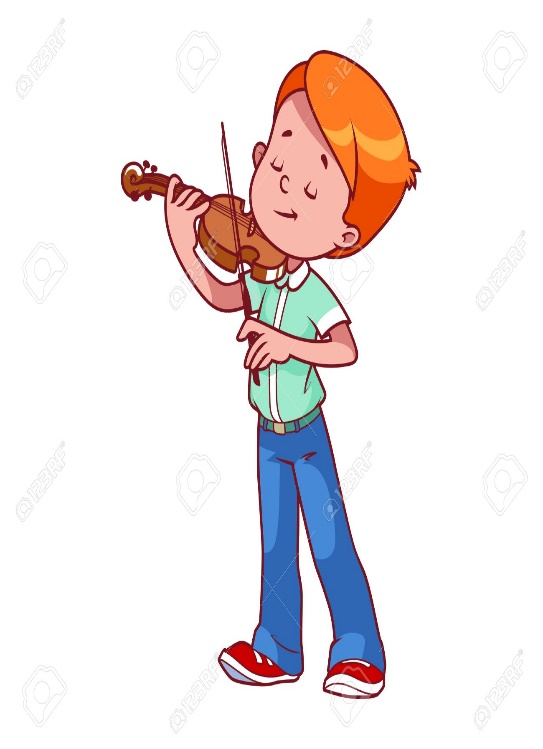                       VIOLINA                                                                   SVIRATI 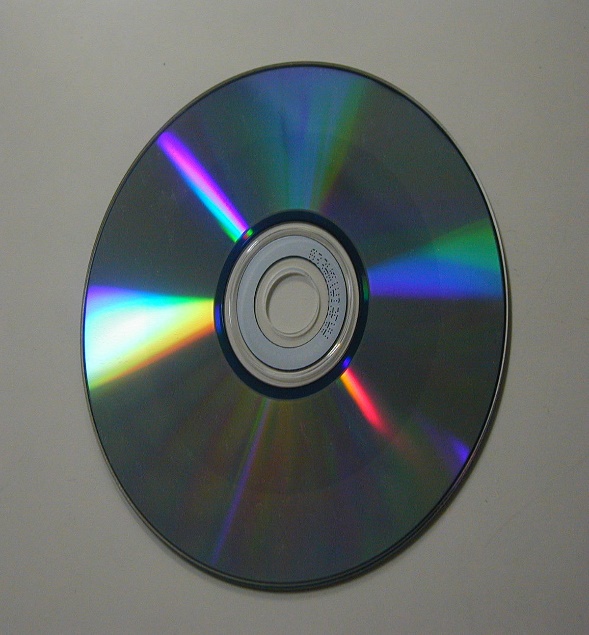 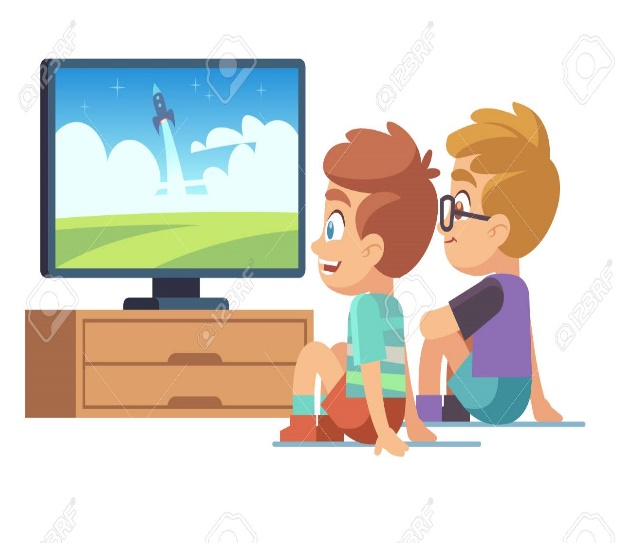                           DVD                                                           GLEDATI FILM